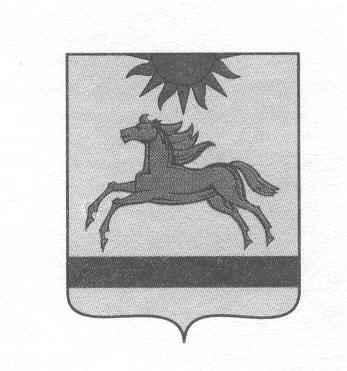 ЧЕЛЯБИНСКАЯ ОБЛАСТЬ АРГАЯШСКИЙ МУНИЦИПАЛЬНЫЙ РАЙОНАДМИНИСТРАЦИЯ НОРКИНСКОГО СЕЛЬСКОГО ПОСЕЛЕНИЯПОСТАНОВЛЕНИЕ«31» января 2023  г.                                                                                    № 12
    Об утверждении Порядка создания, реорганизации и ликвидации муниципального бюджетного и казённого учреждения, утверждения устава муниципального бюджетного и казённого учреждения и внесения изменений в негоВ соответствии с Гражданским кодексом Российской Федерации, Федеральным законом от 12.01.1996 № 7-ФЗ "О некоммерческих организациях", Федеральным законом от 08.05.2010 № 83-ФЗ "О внесении изменений в отдельные законодательные акты Российской Федерации в связи с совершенствованием правового положения государственных (муниципальных) учреждений",
Постановляю:
1. Утвердить прилагаемый Порядок создания, реорганизации и ликвидации муниципального бюджетного и казённого учреждения, утверждения устава муниципального бюджетного и казённого учреждения и внесения изменений в него.2. Постановление вступает в силу с 01.01.2023года.3. Постановление разместить на официальном сайте Администрации Норкинского сельского поселения в сети Интернет (http://www.norkino.rf).4. Контроль за исполнением постановления возлагаю на себя.Глава                                                        Р.Г. Махмутов

                                                                     УТВЕРЖДЕН
                                                                      Постановлением Администрации                                                                      Норкинского сельского поселения 
                                                                      от 31.01.2023 № 12Порядок
создания, реорганизации и ликвидации муниципального бюджетного
и казенного учреждения, утверждения устава муниципального бюджетного
и казенного учреждения и внесения изменений в негоI. Общие положения1. Настоящий Порядок, разработанный в соответствии с Гражданским кодексом Российской Федерации, Федеральным законом от 12.01.1996 № 7-ФЗ "О некоммерческих организациях", Федеральным законом от 08.05.2010 № 83-ФЗ "О внесении изменений в отдельные законодательные акты Российской Федерации в связи с совершенствованием правового положения государственных (муниципальных) учреждений", устанавливает процедуры создания, реорганизации и ликвидации муниципального бюджетного и казённого учреждения Норкинского сельского поселения, утверждения устава муниципального бюджетного и казённого учреждения Норкинского сельского поселения и внесения изменений в него.
II. Создание муниципального бюджетного
или казённого учреждения2. Муниципальное бюджетное или казенное учреждение (далее - муниципальное учреждение) создаётся путем его учреждения в соответствии с настоящим разделом, а также в результате реорганизации существующего муниципального учреждения в соответствии с разделом III настоящего Порядка.
3. Решение о создании муниципального учреждения путем его учреждения принимается Администрацией Норкинского сельского поселения в форме постановления. Постановление Администрации  Норкинского сельского о создании муниципального учреждения должно содержать:
1) наименование создаваемого муниципального учреждения с указанием его типа;
2) цель создания муниципального учреждения, исчерпывающий перечень видов деятельности, которые муниципальное учреждение может осуществлять в соответствии с целями его создания;
3) наименование отраслевого (функционального) органа Администрации Норкинского сельского поселения, который будет осуществлять функции и полномочия учредителя (далее - Уполномоченный орган) создаваемого муниципального учреждения;4) сведения об имуществе, которое планируется закрепить (предоставить в постоянное (бессрочное) пользование) за создаваемым муниципальным учреждением, в том числе недвижимом имуществе (включая земельные участки) и особо ценномдвижимом имуществе;
5) фамилию, имя, отчество руководителя создаваемого муниципального учреждения, срок трудового договора с ним
6) предельную штатную численность работников (для казенного учреждения);
7) вопросы полного или частичного финансирования создаваемого муниципального учреждения;
8) перечень мероприятий по созданию муниципального учреждения с указанием сроков их проведения.
4. Проект постановления Администрации Норкинского сельского поселения о создании муниципального учреждения согласовывается с депутатами Норкинского сельского поселения;5. К проекту постановления Администрации Норкинского сельского поселения о создании муниципального учреждения прилагается пояснительная записка, в которой содержатся:
1) обоснование целесообразности и необходимости создания муниципального учреждения;
2) информацию об оказании создаваемым муниципальным учреждением муниципальных услуг и (или) исполнении муниципальных функций (для казенного учреждения);
3) размер потребности в финансовых ресурсах и возможные источники ее обеспечения.
6. После издания постановления Администрации Норкинского сельского поселения о создании муниципального учреждения Уполномоченный орган:1) разрабатывает и утверждает устав муниципального учреждения в соответствии с разделом V настоящего Порядка, предварительно согласовав его с Советом депутатов Норкинского сельского поселения;2) в течение трех месяцев представляет в ИФНС России документы, необходимые для государственной регистрации муниципального учреждения с учетом порядка, установленного статьей 13.1 Федерального закона от 12.01.1996 № 7-ФЗ "О некоммерческих организациях";
3) формирует и утверждает муниципальное задание для муниципального бюджетного учреждения в соответствии с предусмотренными его уставом основными видами деятельности до момента окончания процедуры государственной регистрации устава создаваемого муниципального бюджетного учреждения;
4) осуществляет финансовое обеспечение выполнения задания муниципальным бюджетным учреждением в виде субсидий из бюджета Норкинского сельского поселения в порядке, определенном Администрацией Норкинского сельского поселения.
7.АдминистрацияНоркинского сельского поселения закрепляет за муниципальным учреждением на праве оперативного управления движимое и недвижимое имущество, в том числе особо ценное движимое имущество.
8. Муниципальное учреждение подлежит государственной регистрации в соответствии с Федеральным законом от 08.08.2001 № 129-ФЗ "О государственной регистрации юридических лиц и индивидуальных предпринимателей" .9. Документы, необходимые для государственной регистрации муниципального учреждения, представляются в ИФНС России по Челябинкой области не позднее чем через три месяца со дня принятия решения о создании муниципального учреждения.
10. Учреждение считается созданным с момента его государственной регистрации и внесения в Единый государственный реестр юридических лиц сведений о создании муниципального учреждения.
III. Реорганизация муниципального бюджетного
и казённого учреждения11. Реорганизация муниципального учреждения осуществляется в форме слияния, присоединения, разделения, выделения и преобразования.
12. Решение о реорганизации муниципального учреждения в форме разделения, выделения, слияния или присоединения принимается Администрацией Норкинского сельского поселения в форме Постановления в порядке, аналогичном порядку создания муниципального учреждения путем его учреждения. Указанное решение должно содержать:
1) наименование муниципальных учреждений, участвующих в процессе реорганизации, с указанием их типов;
2) форму реорганизации;
3) наименование муниципального учреждения (учреждений) после завершения процесса реорганизации;
4) наименование Уполномоченного органа реорганизуемого муниципального учреждения (учреждений);5) информацию об изменении (сохранении) основных целей деятельности реорганизуемого муниципального учреждения (учреждений), исчерпывающий перечень видов деятельности;
6) информацию об изменении (сохранении) штатной численности (для казенных учреждений);
7) перечень мероприятий по реорганизации муниципального учреждения с указанием сроков их проведения.
13. Муниципальное учреждение считается реорганизованным, за исключением случаев реорганизации в форме присоединения, с момента государственной регистрации вновь возникшего муниципального учреждения (учреждений).
При реорганизации муниципального учреждения в форме присоединения к нему другого муниципального учреждения первое из них считается реорганизованным с момента внесения в Единый государственный реестр юридических лиц записи о прекращении деятельности присоединенного муниципального учреждения.
14. Государственная регистрация вновь возникшего в результате реорганизации учреждения (учреждений) и внесение в Единый государственный реестр юридических лиц записи о прекращении деятельности реорганизованного учреждения (учреждений) осуществляются в порядке, установленном федеральными законами.
15. Учреждение не позднее тридцати дней с даты принятия решения о реорганизации обязано уведомить об этом в письменной форме всех известных ему кредиторов.
16. Переход прав и обязанностей от одного муниципального учреждения к другому (присоединение) или вновь возникшему муниципальному учреждению (слияние, преобразование) оформляется передаточным актом.
При преобразовании муниципального учреждения к вновь возникшему муниципальному учреждению переходят права и обязанности реорганизованного муниципального учреждения в соответствии с передаточным актом.
При разделении и выделении муниципальных учреждений составляется разделительный баланс.
17. Передаточный акт и разделительный баланс реорганизуемых муниципальных учреждений утверждается Администрацией Норкинского сельского поселения.
К передаточному акту и разделительному балансу прилагаются:
1) инвентаризационная опись основных средств и товарно-материальных ценностей на дату проведения реорганизации;
2) сведения о дебиторской и кредиторской задолженности, в том числе просроченной;
3) при слиянии, разделении, присоединении уведомление в Управление Федерального казначейства по Челябинской области о закрытии лицевого счета.18. При реорганизации печати и штампы муниципальных учреждений, прекративших свою деятельность, передаются Уполномоченному органом.IV. Порядок ликвидации муниципальных
бюджетных и казённых учреждений19. Муниципальное учреждение может быть ликвидировано на основании и в порядке, которые предусмотрены Гражданским кодексом Российской Федерации и другими законодательными актами Российской Федерации:1) по решению Администрации Норкинского сельского поселения, принятому в форме постановления на основании заявления (ходатайства) Уполномоченного органа муниципального учреждения, в том числе в связи с истечением срока, на который создано муниципальное учреждение, с достижением цели, ради которой оно создано;2) по решению суда, в случае допущенных при создании муниципального учреждения грубых нарушений закона, если эти нарушения носят неустранимый характер, либо осуществления деятельности без надлежащего разрешения (лицензии), либо деятельности, запрещенной законом, либо с иными неоднократными или грубыми нарушениями закона или иных нормативных актов, либо деятельности, не соответствующей его уставным целям, а также в иных случаях, предусмотренных Гражданским кодексом Российской Федерации.
20. Решение о ликвидации муниципального учреждения принимается Администрацией Норкинского сельского поселения в форме Постановления в порядке, аналогичном порядку создания муниципального учреждения путем его учреждения. Указанное решение должно содержать:
1) наименование учреждения с указанием его типа;
2) основание ликвидации муниципального учреждения;
3) наименование Уполномоченного органа, ответственного за осуществление ликвидационных процедур;4) утверждение состава ликвидационной комиссии (ликвидатора);
5) наименование правопреемника муниципального казенного учреждения, в том числе по обязательствам, возникшим в результате исполнения судебных решений;
6) утверждение порядка и сроков ликвидации муниципального учреждения.
21. К проекту постановления Администрации Норкинского сельского поселения о ликвидации муниципального учреждения прилагается пояснительная записка, содержащая обоснование ликвидации муниципального учреждения, информацию о финансовом состоянии и размере кредиторской задолженности муниципального учреждения, в том числе просроченной кредиторской задолженности.
В случае, если подлежащее ликвидации муниципальное учреждение оказывает муниципальные услуги или исполняет муниципальные функции, в пояснительной записке указывается орган Администрации Норкинского сельского поселения или муниципальное учреждение, которое будет оказывать муниципальные услуги и (или) исполнять муниципальные функции после завершения процедуры ликвидации муниципального учреждения.
22. С момента назначения ликвидационной комиссии к ней переходят полномочия по управлению делами муниципального учреждения. Ликвидационная комиссия от имени ликвидируемого муниципального учреждения выступает в суде.
23. Ликвидационная комиссия:
1) обеспечивает реализацию полномочий по управлению делами ликвидируемого муниципального учреждения в течение всего периода его ликвидации;
2) после издания постановления Администрации Норкинского сельского поселения  о ликвидации муниципального учреждения в 3-дневный срок доводит указанный правовой акт до сведения регистрирующего органа - ИФНС России по Челябинской области для внесения в Единый государственный реестр юридических лиц сведения о том, что учреждение находится в процессе ликвидации;
3) помещает в органах печати, в которых публикуются данные о государственной регистрации юридических лиц, публикацию о ликвидации муниципального учреждения, порядке и сроке заявления требований ее кредиторами. Срок заявления требований кредиторами не может быть менее чем два месяца со дня публикации о ликвидации муниципального учреждения;
4) принимает меры по выявлению кредиторов и получению дебиторской задолженности, а также уведомляет в письменной форме кредиторов о ликвидации некоммерческой организации;
5) проводит полную инвентаризацию имущества и обязательств муниципального учреждения;
6) по окончании срока для предъявления требований кредиторами составляет промежуточный ликвидационный баланс, который содержит сведения о составе имущества ликвидируемого муниципального учреждения, перечне предъявленных кредиторами требований, а также о результатах их рассмотрения.
Промежуточный ликвидационный баланс утверждается Уполномоченным органом муниципального учреждения по согласованию с  Администрацией Норкинского сельского поселения;7) осуществляет продажу имущества муниципального учреждения (за исключением казенного учреждения) с публичных торгов в порядке, установленном для исполнения судебных решений, если имеющиеся у ликвидируемого муниципального учреждения денежные средства недостаточны для удовлетворения требований кредиторов;
8) муниципальное казенное учреждение отвечает по своим обязательствам денежными средствами, находящимися в его распоряжении. При недостаточности указанных средств субсидиарную ответственность по обязательствам муниципального казенного учреждения несет собственник его имущества –Администрация Норкинского сельского поселения;
9) производит выплату денежных сумм кредиторам ликвидируемого учреждения в порядке очерёдности, установленной Гражданским кодексом Российской Федерации, в соответствии с промежуточным ликвидационным балансом, начиная со дня его утверждения, за исключением кредиторов третьей и четвёртой очереди, выплаты которым производятся по истечении месяца со дня утверждения промежуточного ликвидационного баланса;
10) после завершения расчетов с кредиторами составляет ликвидационный баланс, который утверждается Уполномоченным органом муниципального учреждения.Ликвидационный баланс муниципального учреждения подлежит согласованию с Администрацией Норкинского сельского поселения.
24. При ликвидации муниципального казенного учреждения кредитор не вправе требовать досрочного исполнения соответствующего обязательства, а также прекращения обязательства и возмещения связанных с этим убытков.
25. Имущество муниципального бюджетного учреждения, оставшееся после удовлетворения требований кредиторов, а также имущество, на которое в соответствии с федеральными законами не может быть обращено взыскание по обязательствам бюджетного учреждения, передается ликвидационной комиссией собственнику соответствующего имущества –Администрции Норкинского сельского поселения.
26. Ликвидация муниципального учреждения считается завершенной, а муниципальное учреждение - прекратившим существование после внесения об этом записи в Единый государственный реестр юридических лиц.
V. Утверждение устава муниципального бюджетного
или казённого учреждения и внесение в него изменений27. Устав либо Положение (для казенного учреждения в случаях, установленных законом, нормативными правовыми актами Президента Российской Федерации или Правительства Российской Федерации) муниципального учреждения, а также вносимые в него изменения утверждаются Уполномоченным органом муниципального учреждения.28. Устав должен содержать:
1) общие положения, устанавливающие в том числе: наименование муниципального учреждения с указанием в наименовании его типа; информацию о месте нахождения муниципального учреждения; наименование Уполномоченного органа и собственника имущества муниципального учреждения;2) предмет и цели деятельности муниципального учреждения в соответствии с федеральным законом, иным нормативным правовым актом, муниципальным правовым актом, а также исчерпывающий перечень видов деятельности (с указанием основных видов деятельности и иных видов деятельности, не являющихся основными), которые муниципальное учреждение вправе осуществлять в соответствии с целями, для достижения которых оно создано;
3) раздел об организации деятельности и управлении муниципальным учреждением, содержащий в том числе сведения о структуре, компетенции органов управления учреждения, порядок их формирования, сроки полномочий и порядок деятельности таких органов, а также положения об ответственности руководителя учреждения;
4) раздел об имуществе и финансовом обеспечении учреждения, содержащий в том числе:
а) порядок распоряжения имуществом, приобретенным муниципальным бюджетным учреждением (за исключением имущества, приобретенного за счет средств, выделенных учреждению собственником на приобретение такого имущества);
б) порядок передачи муниципальным бюджетным учреждением некоммерческим организациям в качестве их учредителя или участника денежных средств, иного имущества, за исключением особо ценного движимого имущества, закрепленного за ним собственником или приобретенного бюджетным учреждением за счет средств, выделенных ему собственником на приобретение такого имущества, а также недвижимого имущества;
в) порядок осуществления крупных сделок и сделок, в совершении которых имеется заинтересованность;
г) запрет на совершение сделок, возможными последствиями которых является отчуждение или обременение имущества, закрепленного за муниципальным учреждением, или имущества, приобретенного за счет средств, выделенных этому учреждению из бюджета Норкинского сельского поселения;
д) положения об открытии лицевых счетов муниципальному учреждению в органах Федерального казначейства;
е) положения о ликвидации муниципального учреждения по решению собственника имущества и распоряжении собственником имуществом ликвидированного учреждения, если иное не предусмотрено законодательством Российской Федерации;
ж) указание на субсидиарную ответственность Норкинского сельского поселения по обязательствам муниципального казенного учреждения;
5) иные разделы - в случаях, предусмотренных федеральными законами.
30. Государственная регистрация изменений, вносимых в учредительные документы муниципального учреждения, осуществляется в том же порядке и в те же сроки, что и государственная регистрация муниципального учреждения.
31. Изменения учредительных документов муниципального учреждения вступают в силу со дня их государственной регистрации.




